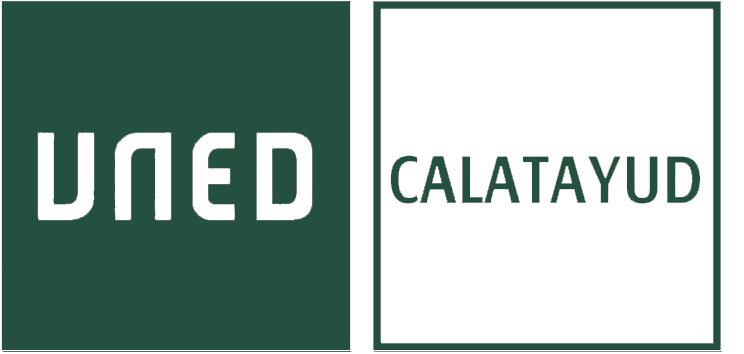 ANEXO IISOLICITUD DE PLAZA PARA PROFESOR-TUTOR SUSTITUTO 2018-2019Convocadas a concurso público plazas de profesor tutor sustituto de este Centro Asociado, solicito ser admitido como aspirante para su provisión.DATOS PERSONALES:DATOS DE LA PLAZA:				Fdo.:SRA. DIRECTORA DEL CENTRO ASOCIADO UNED CALATAYUD
En cumplimiento de lo dispuesto en la Ley Orgánica 15/1999, de 13 de diciembre, de Protección de Datos de Carácter Personal, el Centro UNED de Calatayud le informa que los datos personales aportados por los aspirantes para optar a la plaza o plazas ofertadas se encuentran protegidos en el fichero denominado “Demandantes de empleo y aspirantes a becarios”, la finalidad de estos datos aportados es gestionar las solicitudes de las personas demandantes de prácticas en el Centro.  De acuerdo con lo previsto en la citada Ley, puede ejercitar los derechos de acceso, rectificación, cancelación, oposición y los demás reconocidos en la legislación vigente, dirigiendo un escrito a la Secretaría del Centro UNED de Calatayud, Avda. San Juan el Real, 1. 50300 CALATAYUD.Nombre y Apellidos: Nombre y Apellidos: Nombre y Apellidos: Domicilio: Domicilio: Domicilio: Localidad:Cód. Postal: Teléfono: Plaza núm.:Centro Asociado de CalatayudCentro Asociado de CalatayudGrado: Grado: Grado: Asignatura 1: Asignatura 1: Cód.: Asignatura 2:Asignatura 2:Cód.:Asignatura 3:Asignatura 3:Cód.:a,  de,  de 